衛生局2019年1月16日消息衛生局公佈本澳流感最新情況　流感高峰將持續　呼籲流感高峰普通不適可到衛生中心或受資助非牟利醫療機構就診衛生局今日（1月16日）舉行有關澳門季節性流感流行狀況的新聞發佈會，由仁伯爵綜合醫院醫務主任李偉成、疾病預防控制中心主任林松、仁伯爵綜合醫院兒科及新生嬰兒科主任Jorge Sales Marques、主任醫生黃鳳欣出席並介紹本澳季節性流感最新情況。監測數據顯示，目前本澳仍處流感高峰期，近期仁伯爵綜合醫院急診就診病人流感樣疾病的比例，成人約為8%至10%，約為平時的3至4倍，兒童約為35%至40%，約為平時的2倍，並有上升趨勢；鏡湖醫院亦有類似情況。而流感病毒監測結果顯示，2019年第1和第2周，流感樣病人中流感病毒陽性率逹到42%，其中75%為甲型H1N1，25%為甲型H3N2，0%為乙型。數據顯示，本澳處於流感高峰期，預計流感高峰期會持續一段時間，衛生局呼籲居民加強防範。流感樣疾病比例明顯上升　普通不適可到衛生中心或受資助非牟利醫療機構就診衛生局表示，雖則急診室流感樣疾病的比例明顯上升，但就診人次上升不算嚴重，仁伯爵綜合醫院成人急診就診人次由平時的500至600人升至600至700人，而兒童在平時波動的範圍內。急診輪候時間方面，由於要求檢測流感病毒的人士增多，及某些時段或日子就診人次較多，等候時間延長。住院病床占用率方面，仁伯爵綜合醫院為95%，比平時稍高；鏡湖醫院為75%，和平時相仿。衛生局已透過購買服務方式將部分白內障手術轉移至鏡湖醫院，以預留病床供緊急時使用。衛生局呼籲居民加強防範，鑒於醫院流感樣病人比例仍處高位，居民如有需要，可先在衛生局手機應用程式了解急診輪候時間；同時，除患有心肺等疾病、老年及嬰幼兒、孕婦等高危人士外，一般流感病人不論是否經檢驗確診，均毋須特別治療，毋須為檢測而前往醫院就診；至於普通不適可選擇到衛生中心非預約門診或受衛生局資助的非牟利醫療機構就診，以縮短輪候時間及避免感染流感。流感重症病例數量不算多流感併發肺炎或其他相關疾病方面，由 2018年9月至1月15日，本澳共出現27例流感伴肺炎或其他相關疾病病例。27人中，當中80%沒有接種流感疫苗。27人中，1例於1月4日入院的86歲男士死亡，現時仍有15人住院，所有患者病情穩定，當中較嚴重者包括：1月4日入住仁伯爵綜合醫院86歲男士、1月6日入住仁伯爵綜合醫院嚴重腦炎4歲6個月男童、1月11日入住鏡湖醫院輕微腦炎的2歲女童、1月13日入鏡湖醫院流感併發肺炎並需短暫使用呼吸機1歲8月歲女童。衛生局表示目前重症病人數量不算多。流感疫苗接種方面，已有12萬7千多人參加2018-2019冬季流感疫苗，人口覆蓋率逹到2成，在亞洲而言處於很高水平。其中0至4歲、5至9歲10至14歲兒童覆蓋率分別逹到57%、82%和75%。四歲女童患罕見甲狀腺功能亢進併發擴張型心肌病　死因與感染流感無關　　另外，一名4歲5個月的女童因雙下肢腫、氣促於本年1月13日到仁伯爵綜合醫院急診部就診並於兒科病房治療。經檢查發現患有對於小童屬罕見的甲狀腺功能亢進，合併擴張型心肌病，院方即時予對症治療，1月15日發熱，呼吸道樣本流感測試呈甲型H3N2流感病毒陽性反應，進一步治療後，至1月15日晚，因情況轉差，需使用呼吸機治療；1月16日（今日）凌晨情況轉差，心跳和血壓不穩，延至同日早上因心功能衰竭死亡。經多名兒科專家共同分析臨床資料，一致認為女童死因為甲狀腺功能亢進併發擴張型心肌病所致心功能衰竭，與感染流感無關。女童在去年10月和11月分別接種一劑流感疫苗。衛生局今接獲1宗學校流感樣疾病群集性感染報告衛生局今天（1月16日）接獲1宗學校流感樣疾病群集性感染報告，該校是位於高樓街的海星中學K1B班，共7名學生出現流感樣症狀，2男5女，年齡為5歲，從1月11日起出現發熱、咳嗽、流涕等上呼吸道症狀。以上患者已到醫療機構診治，患者病情穩定，無住院及出現其他嚴重併發症的個案。部分患者已接種2018至2019年度季節性流感疫苗。衛生局已安排採集部分患者的呼吸道樣本送檢，有關學校已加強清潔消毒和保持室內空氣流通等感染控制措施及嚴格執行患者隔離的規定。衛生局提醒居民，為減少患上流感或其他上呼吸道傳染性疾病，應採取以下措施：每年接種季節性流感疫苗；確保自己及家人睡眠充足，飲食均衡以及勤做運動；保持良好的個人衛生習慣，勤洗手；打噴嚏或咳嗽時應用紙巾掩着口鼻，用紙巾包好痰涎及分泌物，放入有蓋的垃圾桶內，及儘快洗手；沒有紙巾時應用肘部掩着口鼻，而不應用手掌掩着口鼻；保持空氣流通及良好的環境衛生；避免前往人多擠迫的地方；凡有感冒病徵、需要照顧病人及進入醫院及診所的人士，都應戴上口罩；如有不適，及時就診及留在家中休息。有關詳情可查閱衛生局網頁http://www.ssm.gov.mo/csr或致電熱線電話28700800。圖片：衛生局公佈本澳流感最新情況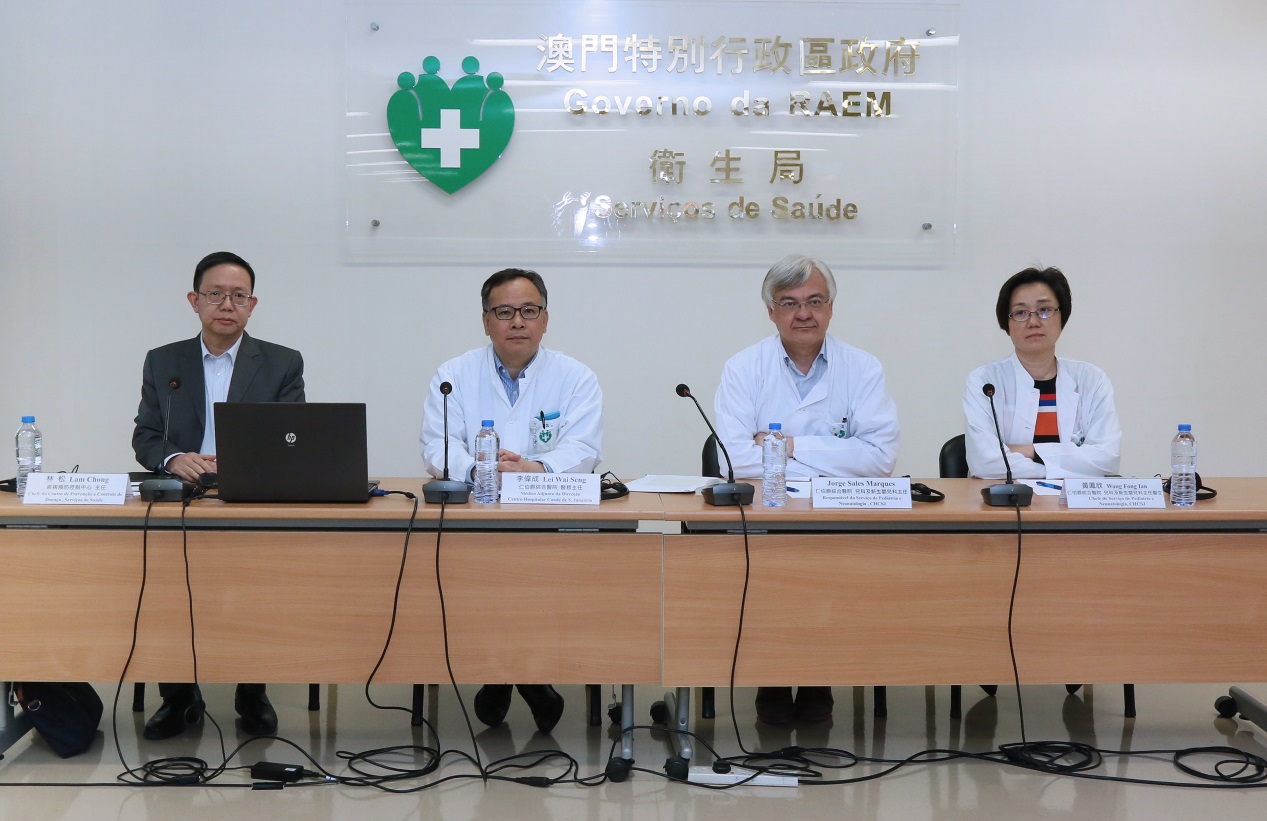 